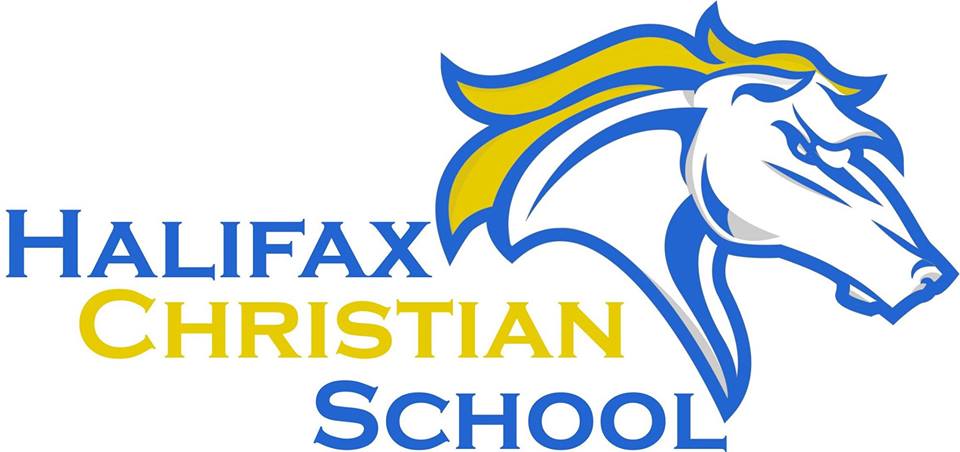 HCS 2020-2021 ENROLLMENT APPLICATION CHECKLIST**Please note that enrollment Applications are only considered complete once all items above are completed and/or submitted. Also note that submitting an enrollment application does not guarantee acceptance to Halifax Christian School. All admissions are subject to HCS Administration and/or Board approval.**Have I?Visited and/or Toured HCSHad an interview with the PrincipalCompletely read the HCS Student Handbook Completed & signed the Student ApplicationRead the HCS Financial Policies for 2020-2021Completed & signed the HCS Financial ObligationCompleted & signed Student Pastoral Reference FormCompleted & signed Request for Student Records Read & signed Standards of ConductRead & signed Statement of FaithRead & signed Early Withdrawal AddendumCompleted & signed Emergency Contact & Pick Up FormCompleted & signed Minor Photo Release FormCompleted & signed Medical Authorization FormSubmitted the $100.00 (if  on or before May 1st) or $175.00 (if after May 1st) Registration Fee